Осторожно - ЧЕСОТКА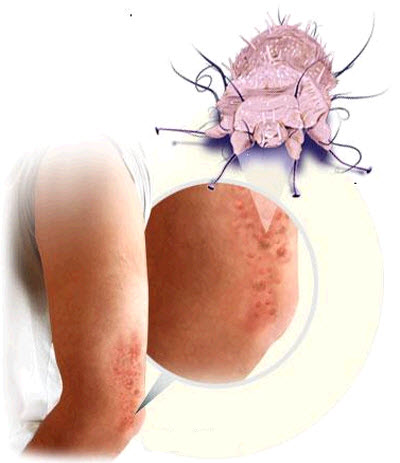 Чесотка - это заразное паразитарное заболевание. Возбудитель болезни - чесоточный клещ. Способ заражения - непосредственный контакт с больным человеком или пользование предметами зараженного человека.Дети заражаются непосредственно друг от друга и через игрушки, или в семье, где есть больной.Признаки чесотки - кожный зуд, мелкоточечные высыпания в виде пузырьков, располагающиеся на складках между пальцами рук, на коже, груди, живота, поясницы, ягодицы, внутренней поверхности бедра. Кроме того у детей - на подошвах, ладонях, внутренних краях стоп, на лице.Профилактика - соблюдение правил гигиены: не надевать чужую одежду, верхнюю одежду проглаживать горячим утюгом, кипячение постельного и нательного белья, влажная уборка.Осторожно - СТРИГУЩИЙ ЛИШАЙ! 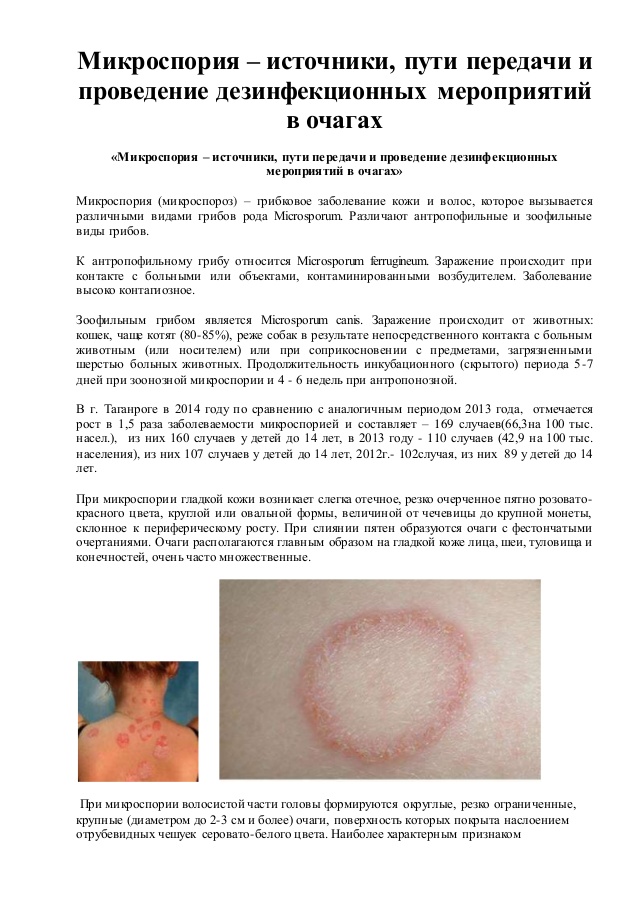 Стригущий  лишай - наиболее распространенное заразное заболевание, передающееся людям от животных, главным образом бродячих кошек и собак.                          Форма проявления болезни -  шелушащиеся очаги на коже лица, шеи, рук, спине, волосистой части головы.Возбудители болезни -       грибы-паразиты. источники заражения - больные люди, животные. Заразиться можно через вещи, предметы, которыми пользовался больной. При первых признаках заболевания у детей - плешинок на голове или шелушащихся пятен на коже лица, шеи, рук, спины - необходимо немедленно обратиться к врачу.Профилактика: соблюдение правил личной гигиены (регулярное мытье рук, использование индивидуальных гигиенических предметов - расческа, полотенце и т.п.), не допущение контактов с бездомными животными.